СОБРАНИЕ ДЕПУТАТОВ ГАЛИЧСКОГО МУНИЦИПАЛЬНОГО  РАЙОНАРЕШЕНИЕО принятии проекта решения Собрания депутатов Галичского муниципального района «О внесении изменений и дополнений в Устав муниципального образования Галичский муниципальный район Костромской области»		Принято Собранием депутатов                                                                                   муниципального района                                                                            «26» ноября  2015  годаВ целях приведения Устава муниципального образования Галичский муниципальный район Костромской области в соответствие с федеральным и региональным законодательством, руководствуясь пунктом 1 части 1 статьи 24 и статьей 58 Устава муниципального образования Галичский муниципальный район Костромской области, Собрание депутатов Галичского муниципального района РЕШИЛО:	1. Принять проект решения Собрания депутатов Галичского муниципального района «О внесении изменений и дополнений в Устав муниципального образования Галичский муниципальный район Костромской области» (Приложение 1).	2. Опубликовать (обнародовать) проект решения Собрания депутатов Галичского муниципального района «О внесении изменений и дополнений в Устав муниципального образования Галичский муниципальный район Костромской области» в информационном бюллетене Галичского муниципального района «Районный вестник». 	3. Назначить публичные слушания по обсуждению проекта решения Собрания депутатов Галичского муниципального района «О внесении изменений и дополнений в Устав муниципального образования Галичский муниципальный район Костромской области» на   10 декабря  2015 года, 10.30 часов по адресу: г. Галич, пл. Революции, д. 23 «а».4. Поручить председателю Собрания депутатов Галичского муниципального района С.В. Мельниковой организовать публичные слушания по обсуждению проекта решения Собрания депутатов муниципального района «О внесении изменений и дополнений в Устав муниципального образования Галичский муниципальный район Костромской области».          5. Замечания и предложения к проекту решения Собрания депутатов Галичского муниципального района «О внесении изменений и дополнений в Устав муниципального образования Галичский муниципальный район Костромской области» направлять в Собрание депутатов Галичского муниципального района (157201, г. Галич, пл. Революции, 23«а») в течение 14 дней со дня опубликования проекта решения.6. Настоящее решение вступает в силу со дня опубликования (обнародования) в информационном бюллетене Галичского муниципального района «Районный вестник».Глава                                                                Председатель Собрания депутатовмуниципального района                                 муниципального района                                          А.Н.Потехин                                                       С.В. Мельникова« 26 » ноября  2015   года№ _8_СОБРАНИЕ ДЕПУТАТОВГАЛИЧСКОГО МУНИЦИПАЛЬНОГО РАЙОНАРЕШЕНИЕ (проект)О внесении изменений и дополнений в Устав муниципального образованияГаличский муниципальный район Костромской областиПринято Собранием депутатов муниципального района «____ » _______ 20___ годаВ целях приведения Устава муниципального образования Галичский муниципальный район Костромской области в соответствие с федеральным и региональным законодательством, руководствуясь пунктом 1 части 1 статьи 24 и статьей 58 Устава муниципального образования Галичский муниципальный район Костромской области и учитывая результаты публичных слушаний, Собрание депутатов Галичского муниципального района РЕШИЛО:1. Внести в Устав муниципального образования Галичский муниципальный район Костромской области 20.06.2005 № 232 (в ред. решений Собрания депутатов Галичского муниципального района № 264 от 24.11.2005 г., № 85 от 30.11.2006 г., № 125 от 26.04.2007 г., № 175 от 27.12.2007 г., № 243 от 20.10.2008г., № 320 от 25.06.2009г., № 354 от 21.12.2009 г., № 432 от 23.09.2010 г., № 98 от 06.10.2011 г., № 141 от 05 апреля 2012 года, № 186 от 27 сентября 2012 года   № 219 от 31 января 2013 года, №247 от 08 июля 2013 года, № 268 от 25 ноября 2013 года, № 303 от 29 мая 2014 года, № 365 от 02 марта 2015) следующие изменения и дополнения:1.1.  Часть 1 статьи 7:пункт 14   изложить в следующей редакции:"14) участие в организации деятельности по сбору (в том числе раздельному сбору), транспортированию, обработке, утилизации, обезвреживанию, захоронению твердых коммунальных отходов на территории муниципального района";1.1.2. дополнить пунктом 19.3 следующего содержания:"19.3) сохранение, использование и популяризация объектов культурного наследия (памятников истории и культуры), находящихся в собственности муниципального района, охрана объектов культурного наследия (памятников истории и культуры) местного (муниципального) значения, расположенных на территории муниципального района.1.1.3. пункт 26   изложить в следующей редакции:"26) обеспечение условий для развития на территории муниципального района физической культуры, школьного спорта и массового спорта, организация проведения официальных физкультурно-оздоровительных и спортивных мероприятий муниципального района".1.2. Пункт 8.1 части 1 статьи 7.1 дополнить словами «, организация подготовки кадров для муниципальной службы в порядке, предусмотренном законодательством Российской Федерации об образовании и законодательством Российской Федерации о муниципальной службе».1.3. Абзац 5 части 3 статьи 15 дополнить словами «, за исключением случаев, если в соответствии со статьей 13 Федерального закона для преобразования муниципального района требуется получение согласия населения муниципального района, выраженного путем голосования либо на сходах граждан.».1.4. Часть 7 статьи 17 изложить в следующей редакции:«7. Порядок назначения и проведения опроса граждан определяется нормативным правовым актом Собрания депутатов муниципального района в соответствии с законом Костромской области.».1.5. «В статье 31.1:1.5.1. пункты 13, 14 части 1 признать утратившими силу;1.5.2. в части 2 цифры « 6-15» заменить цифрами « 6-12,15»;1.5.3. часть 4 изложить в следующей редакции:«4. Продолжительность ежегодного оплачиваемого отпуска, размер денежной компенсации при досрочном прекращении полномочий, предусмотренной пунктом 12 части 1 настоящей статьи,   определяется решением Собрания депутатов Галичского муниципального района.».1.6. В части 6 статьи 44 слова «затрат на их денежное содержание» заменить словами «расходов на оплату их труда».           1.7. Статью 45 изложить в следующей редакции:«Статья 45. Расходы бюджета муниципального района1. Формирование расходов местного бюджета муниципального района осуществляется в соответствии с расходными обязательствами муниципального района, устанавливаемыми и исполняемыми органами местного самоуправления муниципального района в соответствии с требованиями Бюджетного кодекса Российской Федерации.2.   Исполнение расходных обязательств муниципального района осуществляется за счет средств местного бюджета в соответствии с требованиями Бюджетного кодекса Российской Федерации.».1.8.   Статью 50 изложить в следующей редакции:«Статья 50. Выравнивание бюджетной обеспеченности поселенийВыравнивание бюджетной обеспеченности поселений осуществляется в соответствии с требованиями Бюджетного кодекса Российской Федерации.».          2. Настоящее решение направить на государственную регистрацию в Управление Минюста России по Костромской области.          3. Настоящее решение опубликовать в течение 7 дней со дня его поступления из территориального органа уполномоченного федерального органа исполнительной власти в сфере регистрации уставов муниципальных образований в информационном бюллетене Галичского муниципального района Костромской области «Районный вестник».4. Настоящее решение вступает в силу с момента официального опубликования (обнародования) после государственной регистрации. Подпункты 1.1.2 и 1.1.3 пункта 1.1    вступают в силу с 01.01.2016 года«___»_______ 201  год № ____Глава Галичского муниципального района Костромской области 	____________________А.Н. Потехин         Председатель Собрания депутатов             Галичского муниципального района               Костромской области               ________________С.В. Мельникова   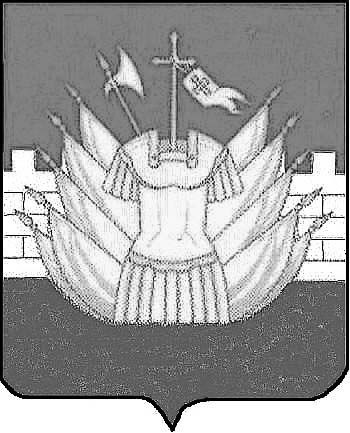 